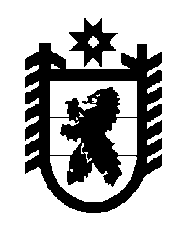 Российская Федерация Республика Карелия    УКАЗГЛАВЫ РЕСПУБЛИКИ КАРЕЛИЯО сети наблюдения и лабораторного контроля Республики Карелия  В соответствии с федеральными законами от 21 декабря 1994 года               № 68-ФЗ «О защите населения и территорий от чрезвычайных ситуаций природного и техногенного характера», от 12 февраля 1998 года № 28-ФЗ           «О гражданской обороне», постановлением Правительства Российской Федерации от 26 ноября 2007 года № 804 «Об утверждении Положения о гражданской обороне в Российской Федерации», в целях решения задач, связанных с обнаружением и обозначением районов, подвергшихся радиоактивному, химическому, биологическому и иному заражению,                             п о с т а н о в л я ю:1. Утвердить прилагаемое Положение о сети наблюдения и лабораторного контроля Республики Карелия.2. Одобрить прилагаемый Перечень организаций сети наблюдения и лабораторного контроля Республики Карелия.3. Рекомендовать главам администраций муниципальных образований в Республике Карелия принять меры по созданию сети наблюдения и лабораторного контроля муниципального уровня.4. Рекомендовать руководителям организаций сети наблюдения и лабораторного контроля Республики Карелия определить порядок  выполнения мероприятий и задач, возлагаемых на организации сети наблюдения и лабораторного контроля, в установленной сфере деятельности.5. Контроль за выполнением настоящего постановления возложить на Государственный комитет Республики Карелия по обеспечению жизнедеятельности и безопасности населения.6. Признать утратившим силу постановление Председателя Правительства Республики Карелия от 8 декабря 1999 года № 543 «О силах и средствах наблюдения и контроля Республики Карелия» (Собрание законодательства Республики Карелия, 1999, № 12, ст.1710).          ГлаваРеспублики  Карелия                                                                          А.В. Нелидовг. Петрозаводск27 апреля 2012 года№ 29Положение о сети наблюдения и лабораторного контроля Республики Карелия1. Сеть наблюдения и лабораторного контроля Республики Карелия  (далее – СНЛК) объединяет органы управления, силы наблюдения и лабораторного контроля на базе организаций, расположенных на территории Республики Карелия, имеющих специальное оборудование (технические средства) и работников, подготовленных для решения задач, связанных с обнаружением и идентификацией различных видов заражения и загрязнения.СНЛК является составной частью сил и средств территориальной подсистемы единой государственной системы предупреждения и ликвидации чрезвычайных ситуаций Республики Карелия.Координацию деятельности СНЛК осуществляет Комиссия Правительства Республики Карелия по предупреждению и ликвидации чрезвычайных ситуаций и обеспечению пожарной безопасности. 2. Наблюдение и лабораторный контроль в Республике Карелия организуется и проводится в целях:своевременного выявления произошедших чрезвычайных ситуаций и прогноза дальнейшего их развития;своевременного обнаружения и идентификации радиоактивного, химического, биологического (бактериологического) заражения (загрязнения) питьевой воды, пищевого и фуражного сырья, продовольствия, объектов окружающей среды (воздуха, почвы, воды, растительности) при чрезвычайных ситуациях мирного и военного времени;принятия экстренных мер по защите населения, сельскохозяйственного производства от радиоактивных, отравляющих, аварийно-химически опасных веществ, биологических (бактериологических) средств – возбудителей инфекционных заболеваний.3. Основными задачами СНЛК  являются:прогнозирование и обнаружение опасных гидрометеорологических явлений, экстремально высокого уровня загрязнения окружающей среды, наблюдение за ними, определение зон их распространения; разведка районов, подвергшихся заражению, отбор и проведение лабораторных исследований зараженности объектов окружающей среды;прогнозирование и оценка радиационной, химической и биологической (бактериологической) обстановки при потенциальной угрозе и возникновении чрезвычайных ситуаций;обобщение и передача данных о радиационной, химической,  биологической (бактериологической) обстановке и возбудителях инфекционных заболеваний;выработка предложений для принятия экстренных мер по защите населения и территории Республики Карелия при возникновении чрезвычайных ситуаций.4. Функционирование СНЛК осуществляется в трех режимах: в режиме повседневной деятельности, в режиме повышенной готовности и в режиме чрезвычайной ситуации.В режиме повседневной деятельности (мирное время, нормальная радиационная, химическая, микробиологическая обстановка, отсутствие эпидемий, эпизоотий, эпифитотий) наблюдение и лабораторный контроль проводят в соответствии с возложенными функциями, установленными для организации. Информация о результатах наблюдения и лабораторного контроля представляется по установленному регламенту в вышестоящую в порядке подчиненности организацию.В режиме повышенной готовности (ухудшение производственно-промышленной, радиационной, химической, микробиологической, сейсмической и гидрометеорологической обстановки, прогноз о возможном возникновении чрезвычайной ситуации и угрозе начала военных действий) организации СНЛК осуществляют:непрерывное наблюдение и лабораторный контроль за зараженностью объектов окружающей среды;уточнение санитарно-эпидемиологического состояния районов расположения и предстоящих действий сил гражданской обороны и защиты населения, а также районов размещения эвакуируемого населения.Информация об ухудшении обстановки, обнаружении в объектах окружающей среды (воздухе, почве, воде, растительности), продовольствии, пищевом и фуражном сырье и других объектах радиоактивных веществ, аварийно-химически опасных веществ в концентрациях (уровнях радиации), превышающих фоновые значения или предельно допустимую концентрацию (предельно допустимый уровень), а также обнаружении отравляющих веществ и биологических средств; о случаях опасных для жизни и здоровья инфекционных заболеваний людей, животных и растений; о случаях высокого загрязнения окружающей среды передается организациями СНЛК в вышестоящую в порядке подчиненности организацию и одновременно в федеральное казенное учреждение «Центр управления в кризисных ситуациях Главного управления МЧС России по Республике Карелия» (по согласованию) и  дежурно-диспетчерскую службу Правительства Республики Карелия на базе Государственного комитета Республики Карелия по обеспечению жизнедеятельности и безопасности населения.Передача информации осуществляется по имеющимся каналам связи  по установленной форме в сроки, не превышающие  двух часов с момента обнаружения признаков угрозы возникновения чрезвычайной ситуации.Последующая информация о развитии обстановки передается  с периодичностью не более четырех часов.Состав и конкретные формы представления информации устанавливаются для каждой организации СНЛК вышестоящей в порядке подчиненности организацией. Состав и конкретные формы представления информации в федеральное казенное учреждение «Центр управления в кризисных ситуациях Главного управления МЧС России по Республике Карелия» (по согласованию) и  дежурно-диспетчерскую службу Правительства Республики Карелия на базе Государственного комитета Республики Карелия по обеспечению жизнедеятельности и безопасности населения устанавливаются Главным управлением МЧС России по Республике Карелия (по согласованию).В режиме чрезвычайной ситуации (возникновение и ликвидация чрезвычайных ситуаций в мирное время, применение противником современных средств поражения в военное время) организации СНЛК, в соответствии с установленными функциональными обязанностями, осуществляют:определение времени начала и вида чрезвычайных ситуаций, примененных современных средств поражения и объектов, подвергшихся их воздействию;идентификацию современных средств поражения и определение границ зараженной территории;уточнение оперативной обстановки в очагах поражения, на объектах ведения аварийно-спасательных и других неотложных работ и в районах размещения населения.	Экстренная информация об обнаружении в объектах окружающей среды (воздухе, почве, воде, растительности), продовольствии, пищевом и фуражном сырье радиоактивных веществ, аварийно-химически опасных веществ в концентрациях (уровнях радиации), значительно превышающих фоновые значения или предельно допустимые концентрации (предельно допустимый уровень), а также обнаружении отравляющих веществ и биологических средств; о массовых вспышках особо опасных инфекционных заболеваний (поражений) людей, животных и растений; о случаях экстремально высокого загрязнения окружающей среды передается организациями СНЛК в вышестоящую в порядке подчиненности организацию и одновременно в федеральное казенное учреждение «Центр управления в кризисных ситуациях Главного управления МЧС России по Республике Карелия» и  дежурно-диспетчерскую службу Правительства Республики Карелия базе Государственного комитета Республики Карелия по обеспечению жизнедеятельности и безопасности населения.Передача экстренной информации осуществляется немедленно по имеющимся каналам связи с последующим письменным подтверждением (донесением) по установленным формам не позднее двух часов с момента   возникновения чрезвычайной ситуации. Последующая информация о развитии обстановки передается с периодичностью не более четырех  часов. Взаимодействие и информационный обмен между организациями СНЛК осуществляется в соответствии с Положением о порядке сбора и обмена информацией в рамках территориальной подсистемы единой государственной системы предупреждения и ликвидации чрезвычайных ситуаций Республики Карелия, утвержденным постановлением Правительства Республики Карелия от 7 июня 2010 года № 116-П «О порядке сбора и обмена информацией в рамках территориальной подсистемы единой государственной системы предупреждения и ликвидации чрезвычайных ситуаций Республики Карелия», и (или) на основании соглашений о взаимодействии и информационном обмене при решении задач в области прогнозирования, предупреждения и ликвидации чрезвычайных ситуаций на территории Республики Карелия.5. Оснащение организаций СНЛК лабораторным оборудованием, химическими реактивами и другими техническими средствами производится в соответствии с возложенными на них функциями, за счет средств соответствующих бюджетов и организаций СНЛК.Приборы, лабораторное оборудование, реактивы, средства индивидуальной защиты, другое имущество хранится непосредственно в организациях СНЛК, используется только по прямому назначению и обновляется в установленном порядке._______________Переченьорганизаций сети наблюдения и лабораторного контроля Республики Карелия________________Утверждено УказомГлавы Республики Карелия от 27 апреля 2012 года № 29Одобрен УказомГлавы Республики Карелия от 27 апреля 2012 года № 29№ п/пНаименование организации  сети наблюдения и лабораторного контроляМесто нахождения, телефоны дежурногоФункции12341.Федеральное бюджетное учреждение здравоохранения «Центр гигиены и эпидемиологии в Республике Карелия» (по согласованию) филиал «Центр гигиены и эпидемиологии в Республике Карелия в  Кондопожском, Медвежъегорском и Пудожском районах»филиал «Центр гигиены и эпидемиологии в Республике Карелия в городе Костомукша, Муезерском, Калевальском и Суоярвском районах»филиал  «Центр гигиены и эпидемиологии в Республике Карелия в Сегежском, Беломорском, Кемском и Лоухском районах»филиал «Центр гигиены и эпидемиологии в Республике Карелия в городе Сортавала, Питкярантском, Лахденпохском и Олонецком районах»Республика Карелия,г. Петрозаводск, ул. Пирогова, д.12,тел. (8142) 75-03-99Республика Карелия,г. Кондопога, ул. Комсомольская, д.6, тел. (81451) 7-09-32Республика Карелия, г. Костомукша, ул. Звездная, д.23,тел. (81459) 5-13-84Республика Карелия,г. Сегежа, ул. Мира, д.38а,
тел. (81431) 4-37-92
Республика Карелия,г. Сортавала, ул. Комсомольская, д.10\7, тел. (81430) 4-08-12измерение мощности доз радиоактивного излучения на местности;определение зараженности атмосферного воздуха, воды открытых водоемов и местности отравляющими, радиоактивными, аварийно- химически опасными веществами;установление границ зон радиоактивного и химического заражения (загрязнения) в районах чрезвычайных ситуаций;доведение до населения, органов управления гражданской обороны и территориальной подсистемы единой государственной системы предупреждения и ликвидации чрезвычайных ситуаций (далее – ГО и  РСЧС) Республики Карелия информации о фактическом и прогнозируемом состоянии окружающей природной среды и данных мониторинга ее загрязнения2.Государственное бюджетное учреждение Республики Карелия  «Республиканская ветеринарная лаборатория»Республика Карелия, г. Петрозаводск,  Шуйское шоссе, д.26, тел. (8142) 74-75-45прогнозирование, выявление и диагностика заболеваний сельскохозяйственных животных;проведение ветеринарной разведки12343.Филиал федерального государственного бюджетного учреждения «Российский сельскохозяйственный центр» по Республике Карелия (по согласованию)Республика Карелия, г. Петрозаводск, Шуйское шоссе, д.22, тел. (8142) 56-96-84прогнозирование, выявление и диагностика заболеваний сельскохозяйственных растений;проведение фитопатологической разведки;разработка и организация мероприятий по предупреждению эпифитотии сельскохозяйственных растений;доведение до населения, органов управления ГО и РСЧС Республики Карелия информации о фактическом и прогнозируемом состоянии окружающей природной среды и данных мониторинга ее загрязнения4.Федеральное государственное бюджетное учреждение «Карельский республиканский центр по гидрометеорологии и мониторингу окружающей среды»  (по согласованию) Республика Карелия,г. Петрозаводск,  наб. Варкауса, д.3, тел. (8142) 78-34-50измерение экспозиционной дозы радиоактивного загрязнения в пунктах государственной наблюдательной сети;определение уровня загрязнения атмосферного воздуха, поверхностных вод, суши в пунктах государственной наблюдательной сети путем отбора и анализа проб;прием и передача в круглосуточном режиме оперативной информации об экстремально высоком загрязнении природной среды химическими и радиоактивными веществами установленным порядком;прогноз распространения зоны экстремально высокого загрязнения на основании информации о фактических и ожидаемых гидрометеорологических условиях5.Государственное казенное учреждение «Карельская республиканская поисково-спасательная служба»,Химико-радиометрическая лабораторияРеспублика Карелия,г. Петрозаводск, наб. Гюллинга, д.11,тел. (8142) 57-40-96ведение радиационной и химической разведки,  определение границ зон радиоактивного и химического заражения (загрязнения) в районах чрезвычайных ситуаций;отбор проб грунта и воды;определение полноты дегазации и дезактивации личного состава и техники;1234доведение до населения, органов управления ГО и РСЧС Республики Карелия информации о фактичес-ком и прогнозируемом состоянии окружающей при-родной среды и данных мониторинга ее загрязнения6.Филиал федерального бюджетного учреждения «Центр лабораторного анализа и технических измерений по Северо-Западному федеральному округу» (по согласо-ванию)Республика Карелия,г. Петрозаводск, ул. Московская, д.1а,тел. (8142) 74-66-54, 77-07-96проведение измерений и анализов (включая отбор проб) лабораториями аналитического контроля;химический анализ проб воды;химический анализ почвы, отходов донных отложений;инструментальные замеры атмосферного воздуха;биотестирование (определение класса опасности отходов, определение токсичности воды);аналитическое обеспечение работ и услуг по ликви-дации экологических последствий чрезвычайных ситуаций техногенного характера;доведение до населения, органов управления ГО и РСЧС Республики Карелия информации о фактиче-ском и прогнозируемом состоянии окружающей природной среды и данных мониторинга ее загрязнения7.Открытое акционерное общество «Российские желез-ные дороги» (филиал «Октябрьская железная дорога»)(Производственная экологическая лаборатория Север-ного направления Центра охраны окружающей среды) Республика Карелия, г. Петрозаводск, ул. Халтурина, д.1б,тел. (8142) 71-25-34, 79-30-77измерение мощности доз радиоактивного излучения на местности;проведение измерений и анализов (включая отбор проб) лабораториями аналитического контроля;химический анализ проб воды;инструментальные замеры атмосферного воздуха;аналитическое обеспечение работ по ликвидации экологических последствий чрезвычайных ситуаций техногенного характера;доведение до населения, органов управления ГО и РСЧС Республики Карелия информации о фактичес-ком и прогнозируемом состоянии окружающей при-родной среды и данных мониторинга ее загрязнения